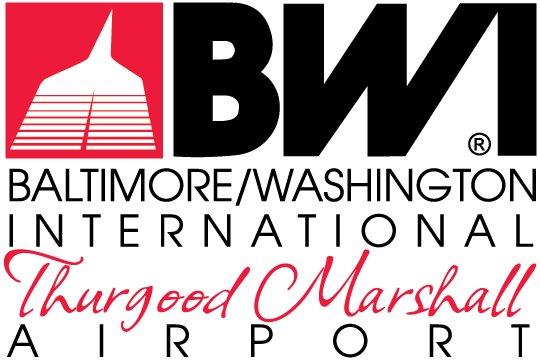 EXHIBITSLOGISTICS PROVIDER LEASE MDOT-AC-2023BFOR THE EXCLUSIVE RIGHT TO OPERATE AND MANAGE AN INTEGRATED LOGISTICS SERVICE ANDCENTRALIZED RECEIVING & DISTRIBUTION CENTERAT BALTIMORE/WASHINGTON INTERNATIONAL  THURGOOD MARSHALL AIRPORT The Maryland Aviation Administration is a modal unit of the Maryland Department of Transportation.MARYLAND DEPARTMENT OF TRANSPORTATION AVIATION ADMINISTRATIONLOGISTICS PROVIDER LEASEMDOT-AC-2023BFOR THE EXCLUSIVE RIGHT TO OPERATE AND MANAGE ANINTEGRATED LOGISTICS SERVICE ANDCENTRALIZED RECEIVING & DISTRIBUTION CENTERATBALTIMORE/WASHINGTON INTERNATIONALTHURGOOD MARSHALL AIRPORTList of ExhibitsExhibit A		Leased PremisesExhibit B		Delivery and Distribution Zones